Yuval Noah Harari — historia w popularnym wydaniuPodobnie jak wielu z nas, historyk <strong>Yuval Noah Harari</strong> interesuje się historią rozwoju ludzkości i przyszłością, jaka na nas czeka.Yuval Noah HarariJeżeli chodzi o popularnonaukowe tytuły historyczne, książki napisane przez Yuval Noah Harari to pozycje obowiązkowe do przeczytania.Kim jest Yuval Noah Harari?Yuval Noah Harari to izraelski historyk i autor światowych bestsellerów. Urodził się w 1976 roku w Izraelu, gdzie dorastał w świeckiej rodzinie żydowskiej. Studiował na Uniwersytecie Hebrajskim w Jerozolimie, gdzie pierwotnie specjalizował się w historii średniowiecza i historii wojskowości. Następnie uzyskał stopień doktora na Uniwersytecie Oksfordzkim. Później skupił się na szeroko pojętej historii świata i powiązanych z nią procesami makro historycznymi oraz makroekonomicznymi takimi jak: związek między historią a biologią, różnica między Homo sapiens a innymi zwierzętami, kierunek rozwoju historii, itd. Badania historyka skupiają się na tym, jak gatunek Homo sapiens osiągnął swój obecny stan i jaką ma przyszłość. Ten temat interesuje ludzi na całym świecie, więc nic dziwnego, że prace historyka stały się bestsellerami światowej skali. 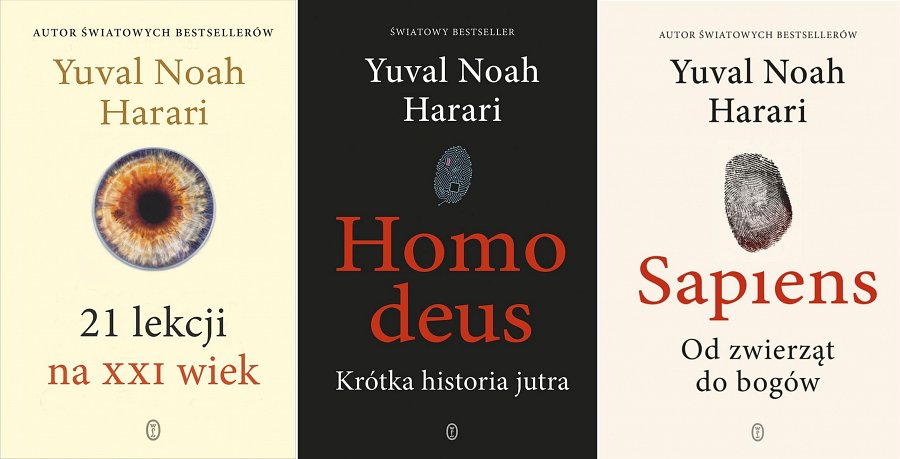 Yuval Noah Harari: dorobekDorobek historyka to nie tylko profesjonalne, ale również popularnonaukowe publikacje o historii. Wiele z nich znajduje się na listach bestsellerów czy książek, które musi przeczytać każdy. Ponadto zostały przetłumaczone na ponad 30 języków obcych i są dostępne również po polsku w wydaniu Wydawnictwa Literackiego.Spośród prac Yuval Noah Harari na uwagę szczególnie zasługują następujące tytuły:1. „Sapiens. Od zwierząt do bogów”;2. „Homo deus. Krótka historia jutra”;3. „21 lekcji na XXI wiek”.